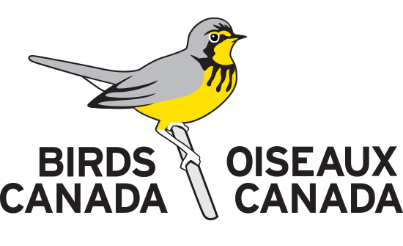 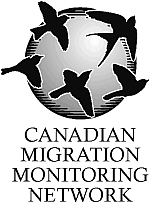 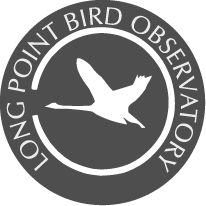 ____________________________________Long Point Bird Observatory Volunteer Field Biologist – ApplicationVolunteering at LPBO requires communal living, long hours, physical exertion, enduring bugs, heat and cold, irregular supplies of fresh food, rustic and isolated living conditions, and boating on rough water. Volunteers should be the kind of people who thrive in exciting and challenging field conditions and have a passion for birds, natural history, wild weather, simple living and learning. If you are interested in applying for a volunteer position please complete the following form and email it along with your resume or CV to lpbo@birdscanada.orgName:Name:Name:Name:Citizenship:Citizenship:Address:Address:Address:Address:Address:Address:City:City:City:Province/State:Province/State:Province/State:Postal/Zip Code:Postal/Zip Code:Postal/Zip Code:Country:Country:Country:Phone:Phone:Phone:Email:Email:Email:Present Occupation:Present Occupation:Present Occupation:Present Occupation:Present Occupation:Present Occupation:Emergency Contact Name:Emergency Contact Name:Emergency Contact Name:Emergency Contact Name:Phone:Phone:Emergency Contact Name:Emergency Contact Name:Emergency Contact Name:Emergency Contact Name:Email:Email:Education (highest degree completed or current status):Education (highest degree completed or current status):Education (highest degree completed or current status):Education (highest degree completed or current status):Education (highest degree completed or current status):Education (highest degree completed or current status):Have you volunteered at LPBO before? ___ No     ___ YesHave you volunteered at LPBO before? ___ No     ___ YesHave you volunteered at LPBO before? ___ No     ___ YesHave you volunteered at LPBO before? ___ No     ___ YesYears:Years:Have you volunteered at another Canadian Migration Monitoring Network Station?          ___ No     ___ YesHave you volunteered at another Canadian Migration Monitoring Network Station?          ___ No     ___ YesHave you volunteered at another Canadian Migration Monitoring Network Station?          ___ No     ___ YesHave you volunteered at another Canadian Migration Monitoring Network Station?          ___ No     ___ YesCMMN Stations:CMMN Stations:Application for:___ Tree Swallow Project (May-early July)___ Breeding Bird Census (late May-June)___ Spring Migration Monitoring (April 1-June 15)___ Fall Migration Monitoring (August 15-November 15)___ Latin American Training Program (August 15-November 15)Application for:___ Tree Swallow Project (May-early July)___ Breeding Bird Census (late May-June)___ Spring Migration Monitoring (April 1-June 15)___ Fall Migration Monitoring (August 15-November 15)___ Latin American Training Program (August 15-November 15)Application for:___ Tree Swallow Project (May-early July)___ Breeding Bird Census (late May-June)___ Spring Migration Monitoring (April 1-June 15)___ Fall Migration Monitoring (August 15-November 15)___ Latin American Training Program (August 15-November 15)Application for:___ Tree Swallow Project (May-early July)___ Breeding Bird Census (late May-June)___ Spring Migration Monitoring (April 1-June 15)___ Fall Migration Monitoring (August 15-November 15)___ Latin American Training Program (August 15-November 15)Application for:___ Tree Swallow Project (May-early July)___ Breeding Bird Census (late May-June)___ Spring Migration Monitoring (April 1-June 15)___ Fall Migration Monitoring (August 15-November 15)___ Latin American Training Program (August 15-November 15)Application for:___ Tree Swallow Project (May-early July)___ Breeding Bird Census (late May-June)___ Spring Migration Monitoring (April 1-June 15)___ Fall Migration Monitoring (August 15-November 15)___ Latin American Training Program (August 15-November 15)Alternative period if first choice is unavailable:Alternative period if first choice is unavailable:Alternative period if first choice is unavailable:Alternative period if first choice is unavailable:Alternative period if first choice is unavailable:Alternative period if first choice is unavailable:What specific dates are you available for (1 month minimum preferred)?What specific dates are you available for (1 month minimum preferred)?What specific dates are you available for (1 month minimum preferred)?What specific dates are you available for (1 month minimum preferred)?What specific dates are you available for (1 month minimum preferred)?What specific dates are you available for (1 month minimum preferred)?What percentage of eastern North American birds can you identify by sight:___ <25%     ___ 26-50%     ___ 51-75%     ___ >75%What percentage of eastern North American birds can you identify by sight:___ <25%     ___ 26-50%     ___ 51-75%     ___ >75%What percentage of eastern North American birds can you identify by sight:___ <25%     ___ 26-50%     ___ 51-75%     ___ >75%What percentage of eastern North American birds can you identify by sight:___ <25%     ___ 26-50%     ___ 51-75%     ___ >75%What percentage of eastern North American birds can you identify by sight:___ <25%     ___ 26-50%     ___ 51-75%     ___ >75%What percentage of eastern North American birds can you identify by sight:___ <25%     ___ 26-50%     ___ 51-75%     ___ >75%What percentage of eastern North American birds can you identify by sound:___ <25%     ___ 26-50%     ___ 51-75%     ___ >75%What percentage of eastern North American birds can you identify by sound:___ <25%     ___ 26-50%     ___ 51-75%     ___ >75%What percentage of eastern North American birds can you identify by sound:___ <25%     ___ 26-50%     ___ 51-75%     ___ >75%What percentage of eastern North American birds can you identify by sound:___ <25%     ___ 26-50%     ___ 51-75%     ___ >75%What percentage of eastern North American birds can you identify by sound:___ <25%     ___ 26-50%     ___ 51-75%     ___ >75%What percentage of eastern North American birds can you identify by sound:___ <25%     ___ 26-50%     ___ 51-75%     ___ >75%Do you hold a current banding permit?___ No         ___ YesDo you hold a current banding permit?___ No         ___ YesDo you hold a current banding permit?___ No         ___ YesDo you hold a current banding permit?___ No         ___ YesCountry:Country:Do you hold a current banding permit?___ No         ___ YesDo you hold a current banding permit?___ No         ___ YesDo you hold a current banding permit?___ No         ___ YesDo you hold a current banding permit?___ No         ___ YesPermit Level:Permit Level:Do you have a North American Banding Council Certification?                   ___ No     ___ Trainer     ___ BanderDo you have a North American Banding Council Certification?                   ___ No     ___ Trainer     ___ BanderDo you have a North American Banding Council Certification?                   ___ No     ___ Trainer     ___ BanderDo you have a North American Banding Council Certification?                   ___ No     ___ Trainer     ___ BanderDo you have a North American Banding Council Certification?                   ___ No     ___ Trainer     ___ BanderDo you have a North American Banding Council Certification?                   ___ No     ___ Trainer     ___ BanderHow many birds have you extracted from mist nets (estimate)?How many birds have you extracted from mist nets (estimate)?How many birds have you extracted from mist nets (estimate)?How many birds have you extracted from mist nets (estimate)?How many birds have you extracted from mist nets (estimate)?How many birds have you extracted from mist nets (estimate)?How many birds have you banded (estimate)?Number of Species BandedNumber of Species BandedNumber of Species BandedNumber of Species BandedNumber of Individuals BandedPasserinesOwlsDiurnal raptorsShorebirdsOther birdsWhat other biological field experience do you have?What other biological field experience do you have?What other biological field experience do you have?What other biological field experience do you have?What other biological field experience do you have?What other biological field experience do you have?Please describe why you think you will be helpful to LPBO:Please describe why you think you will be helpful to LPBO:Please describe why you think you will be helpful to LPBO:Please describe why you think you will be helpful to LPBO:Please describe why you think you will be helpful to LPBO:Please describe why you think you will be helpful to LPBO:What banding, ornithological or other biological organizations are you a current member of?What banding, ornithological or other biological organizations are you a current member of?What banding, ornithological or other biological organizations are you a current member of?What banding, ornithological or other biological organizations are you a current member of?What banding, ornithological or other biological organizations are you a current member of?What banding, ornithological or other biological organizations are you a current member of?Do you have a valid driver's licence?                                                                                            ___ No         ___ YesDo you have a valid driver's licence?                                                                                            ___ No         ___ YesDo you have a valid driver's licence?                                                                                            ___ No         ___ YesDo you have a valid driver's licence?                                                                                            ___ No         ___ YesDo you have a valid driver's licence?                                                                                            ___ No         ___ YesDo you have a valid driver's licence?                                                                                            ___ No         ___ YesDo you have a valid Pleasure Craft Operators card?                                                                  ___ No         ___ YesDo you have a valid Pleasure Craft Operators card?                                                                  ___ No         ___ YesDo you have a valid Pleasure Craft Operators card?                                                                  ___ No         ___ YesDo you have a valid Pleasure Craft Operators card?                                                                  ___ No         ___ YesDo you have a valid Pleasure Craft Operators card?                                                                  ___ No         ___ YesDo you have a valid Pleasure Craft Operators card?                                                                  ___ No         ___ YesDo you have experience with:                                         ___ Bandit     ___ Band Manager     ___ Microsoft ExcelDo you have experience with:                                         ___ Bandit     ___ Band Manager     ___ Microsoft ExcelDo you have experience with:                                         ___ Bandit     ___ Band Manager     ___ Microsoft ExcelDo you have experience with:                                         ___ Bandit     ___ Band Manager     ___ Microsoft ExcelDo you have experience with:                                         ___ Bandit     ___ Band Manager     ___ Microsoft ExcelDo you have experience with:                                         ___ Bandit     ___ Band Manager     ___ Microsoft ExcelDo you have current life-saving certification?                                          ___ No     ___ Basic First-Aid     ___ CPRDo you have current life-saving certification?                                          ___ No     ___ Basic First-Aid     ___ CPRDo you have current life-saving certification?                                          ___ No     ___ Basic First-Aid     ___ CPRDo you have current life-saving certification?                                          ___ No     ___ Basic First-Aid     ___ CPRDo you have current life-saving certification?                                          ___ No     ___ Basic First-Aid     ___ CPRDo you have current life-saving certification?                                          ___ No     ___ Basic First-Aid     ___ CPRAre you physically fit?                                                                                                                      ___ No         ___ YesAre you physically fit?                                                                                                                      ___ No         ___ YesAre you physically fit?                                                                                                                      ___ No         ___ YesAre you physically fit?                                                                                                                      ___ No         ___ YesAre you physically fit?                                                                                                                      ___ No         ___ YesAre you physically fit?                                                                                                                      ___ No         ___ YesDo you have good eyesight?                                                                                                           ___ No         ___ YesDo you have good eyesight?                                                                                                           ___ No         ___ YesDo you have good eyesight?                                                                                                           ___ No         ___ YesDo you have good eyesight?                                                                                                           ___ No         ___ YesDo you have good eyesight?                                                                                                           ___ No         ___ YesDo you have good eyesight?                                                                                                           ___ No         ___ YesDo you have good hand/eye coordination?                                                                                 ___ No         ___ YesDo you have good hand/eye coordination?                                                                                 ___ No         ___ YesDo you have good hand/eye coordination?                                                                                 ___ No         ___ YesDo you have good hand/eye coordination?                                                                                 ___ No         ___ YesDo you have good hand/eye coordination?                                                                                 ___ No         ___ YesDo you have good hand/eye coordination?                                                                                 ___ No         ___ YesAre you emotionally fit?                                                                                                                  ___ No         ___ YesAre you emotionally fit?                                                                                                                  ___ No         ___ YesAre you emotionally fit?                                                                                                                  ___ No         ___ YesAre you emotionally fit?                                                                                                                  ___ No         ___ YesAre you emotionally fit?                                                                                                                  ___ No         ___ YesAre you emotionally fit?                                                                                                                  ___ No         ___ YesAre you prepared to share in daily data entry, cooking and routine maintenance chores as outlined in the Volunteer Fact Sheet?                                                                                                                      ___ No         ___ YesAre you prepared to share in daily data entry, cooking and routine maintenance chores as outlined in the Volunteer Fact Sheet?                                                                                                                      ___ No         ___ YesAre you prepared to share in daily data entry, cooking and routine maintenance chores as outlined in the Volunteer Fact Sheet?                                                                                                                      ___ No         ___ YesAre you prepared to share in daily data entry, cooking and routine maintenance chores as outlined in the Volunteer Fact Sheet?                                                                                                                      ___ No         ___ YesAre you prepared to share in daily data entry, cooking and routine maintenance chores as outlined in the Volunteer Fact Sheet?                                                                                                                      ___ No         ___ YesAre you prepared to share in daily data entry, cooking and routine maintenance chores as outlined in the Volunteer Fact Sheet?                                                                                                                      ___ No         ___ YesAre you willing to share a bedroom with other volunteers of both sexes?                           ___ No         ___ YesAre you willing to share a bedroom with other volunteers of both sexes?                           ___ No         ___ YesAre you willing to share a bedroom with other volunteers of both sexes?                           ___ No         ___ YesAre you willing to share a bedroom with other volunteers of both sexes?                           ___ No         ___ YesAre you willing to share a bedroom with other volunteers of both sexes?                           ___ No         ___ YesAre you willing to share a bedroom with other volunteers of both sexes?                           ___ No         ___ YesAre you willing and able to live in a remote location, in rustic conditions with no phone or email access for weeks at a time?                                                                                                                               ___ No         ___ YesAre you willing and able to live in a remote location, in rustic conditions with no phone or email access for weeks at a time?                                                                                                                               ___ No         ___ YesAre you willing and able to live in a remote location, in rustic conditions with no phone or email access for weeks at a time?                                                                                                                               ___ No         ___ YesAre you willing and able to live in a remote location, in rustic conditions with no phone or email access for weeks at a time?                                                                                                                               ___ No         ___ YesAre you willing and able to live in a remote location, in rustic conditions with no phone or email access for weeks at a time?                                                                                                                               ___ No         ___ YesAre you willing and able to live in a remote location, in rustic conditions with no phone or email access for weeks at a time?                                                                                                                               ___ No         ___ YesAre you willing to relocate between field stations on short notice when required?           ___ No         ___ YesAre you willing to relocate between field stations on short notice when required?           ___ No         ___ YesAre you willing to relocate between field stations on short notice when required?           ___ No         ___ YesAre you willing to relocate between field stations on short notice when required?           ___ No         ___ YesAre you willing to relocate between field stations on short notice when required?           ___ No         ___ YesAre you willing to relocate between field stations on short notice when required?           ___ No         ___ YesDo you have any medical conditions?___ No         ___ YesDo you have any medical conditions?___ No         ___ YesPlease specify:Please specify:Please specify:Please specify:Where did you find out about LPBO volunteer opportunities? Where did you find out about LPBO volunteer opportunities? Where did you find out about LPBO volunteer opportunities? Where did you find out about LPBO volunteer opportunities? Where did you find out about LPBO volunteer opportunities? Where did you find out about LPBO volunteer opportunities? Reference 1 Name:Reference 1 Name:Position:Position:Position:Position:Reference 1 Name:Reference 1 Name:Phone:Phone:Phone:Phone:Reference 1 Name:Reference 1 Name:Email:Email:Email:Email:Reference 2 Name:Reference 2 Name:Position:Position:Position:Position:Reference 2 Name:Reference 2 Name:Phone:Phone:Phone:Phone:Reference 2 Name:Reference 2 Name:Email:Email:Email:Email:Reference 3 Name:Reference 3 Name:Position:Position:Position:Position:Reference 3 Name:Reference 3 Name:Phone:Phone:Phone:Phone:Reference 3 Name:Reference 3 Name:Email:Email:Email:Email:Applicant’s Signature:Applicant’s Signature:Applicant’s Signature:Applicant’s Signature:Applicant’s Signature:Applicant’s Signature:Date:Date:Date:Date:Date:Date:Would you like us to forward your application to other members of the Canadian Migration Monitoring Network if space is not available at LPBO?                                                                                  ___ No         ___ YesWould you like us to forward your application to other members of the Canadian Migration Monitoring Network if space is not available at LPBO?                                                                                  ___ No         ___ YesWould you like us to forward your application to other members of the Canadian Migration Monitoring Network if space is not available at LPBO?                                                                                  ___ No         ___ YesWould you like us to forward your application to other members of the Canadian Migration Monitoring Network if space is not available at LPBO?                                                                                  ___ No         ___ YesWould you like us to forward your application to other members of the Canadian Migration Monitoring Network if space is not available at LPBO?                                                                                  ___ No         ___ YesWould you like us to forward your application to other members of the Canadian Migration Monitoring Network if space is not available at LPBO?                                                                                  ___ No         ___ Yes